                        Memory        Sposta con il cursore i cerchi per cercare la stessa immagine, riposizionandoli  sino a quando non trovi le coppie                                         Quando esci dal gioco per averlo sempre pronto non fare salva                                                 Primo gioco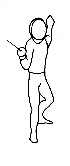 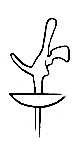 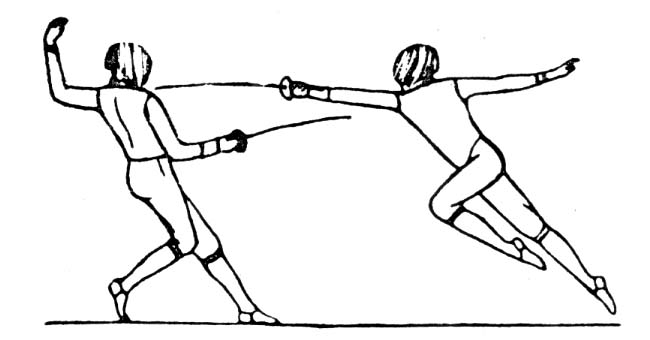 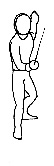 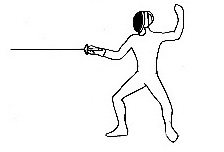 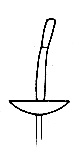                                               Secondo gioco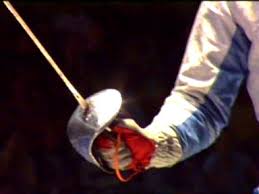 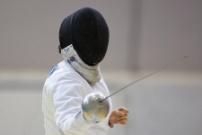 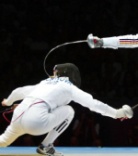 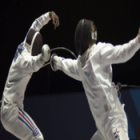 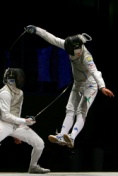 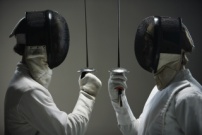 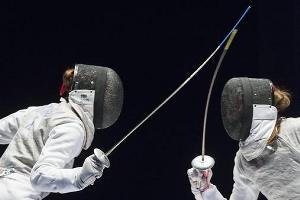 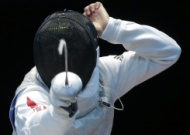                                                   Terzo gioco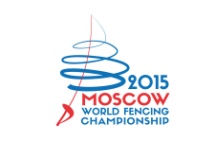 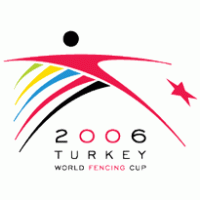 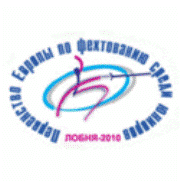 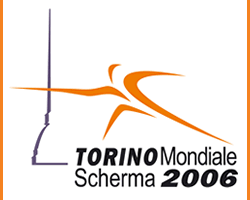 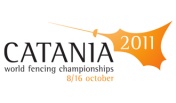 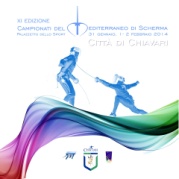 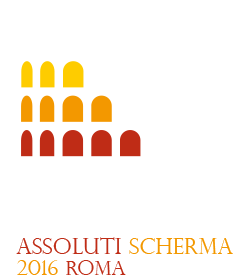 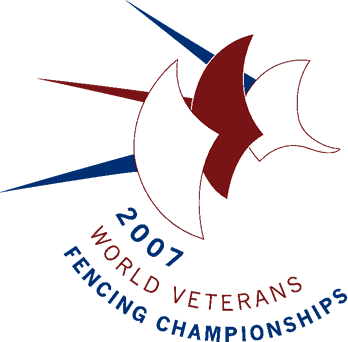 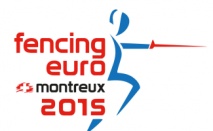 